AİLE KATILIMIÇocuğunuzla birlikte  çılgın şapka yapıp okula gönderiniz.NOT:   *Cuma yoğunluk sebebiyle 5 yaş sınıfının oyuncak gününü Çarşamba günü olarak değiştirdik .ÇARŞAMBA: OYUNCAK GÜNÜCUMA:  PARTİ ETKİNLİĞİ/SİNEMA ETKİNLİĞİ                    Kavramlar : Mavisıcak-soğuküçgenBelirli gün ve haftalar :KIZILAY HAFTASI10 KASIM ATATÜRK’Ü ANMA GÜNÜ20 KASIM ÇOCUK HAKLARI GÜNÜ24 KASIM ÖĞRETMENLER GÜNÜPartiÇILGIN ŞAPKA PARTİSİ(EVDE VAR OLAN DEĞİŞİK ŞAPKALARIMIZLA VEYA EVDE ANNELERİMİZLE YAPTIGIMIZ ÇILGINCA SAPKALARLA OKULDA EGLENİYORUZ.)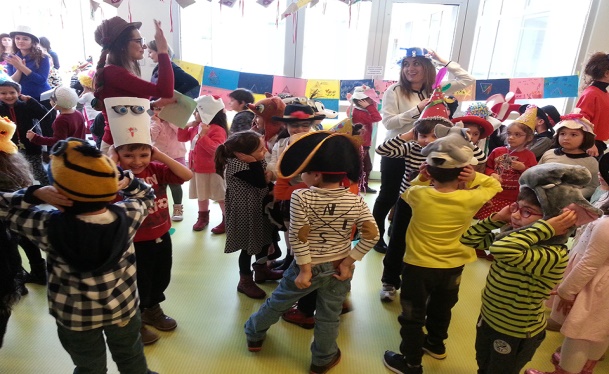 SANAT ETKİNLİKLERİ:Kesme-yapıştırmaKağıt katlamaKurallı boyamaSulu boyamaArtık materyal çalışmalarıTuz seramiği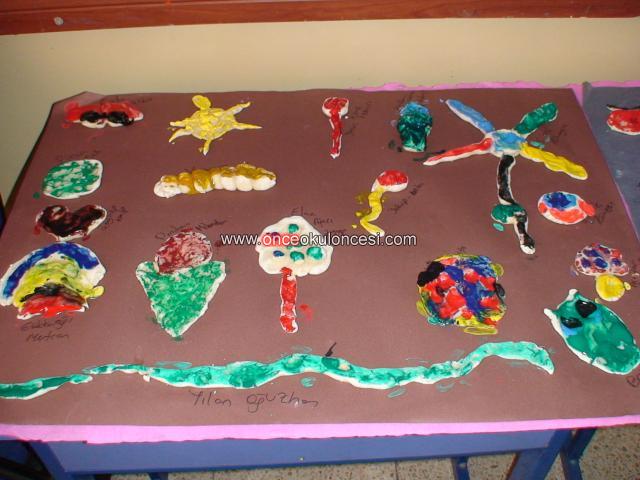 OYUN VE HAREKETYağ satarım bal satarımTilki tilki saatn kaçSıcak soğukKim yok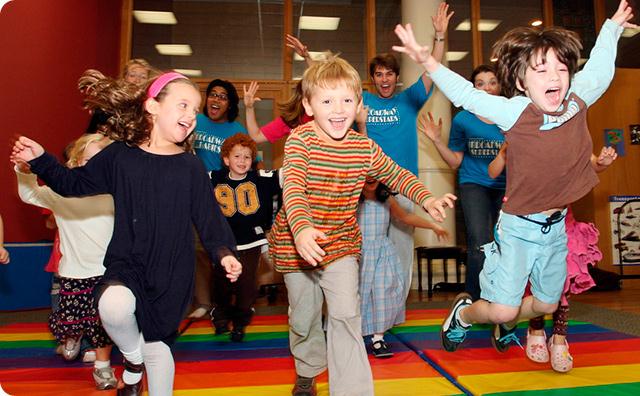 FEN VE DOĞA ETKİNLİKLERİTuzlu su deneyiKolanın zararları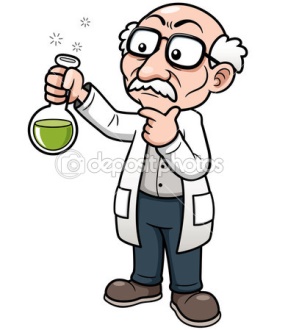 MÜZİK ETKİNLİKLERİÖğretmenimÖğretmenim canım benimCanım benimSeni ben pek çok Pek çok severimSen bir ana, sen bir babaHer şey oldun artık banaOkut, öğret ve nihayetYurda yarar bir insan etBİLMECE  ŞİİR VE TEKERLEMELERKızılayDepremlerde yangınlardaHem savaşta hem barıştaSen koşarsın yardımaGüç verirsin yurdumaSonsuza dek güçlenerekSar yaramı sen kızılayAtamSaat 9 u beş geçe Atam Dolmabahçede Gözlerini kapamışBütün dünya ağlamış Doktor doktor baksana Lambaları yaksana Atam elden gidiyorÇaresine baksana Uzun uzun kavaklarDökülüyor yapraklar Ben atama doymadımDoysun kara topraklarKöpek Uçmak İstemişKöpek uçmak istemiş, Bir gün kargaya gitmiş.  Karga ona anlatmış,  Bizim ki de inanmış. Tırmanmış koşa koşa, Balkonun kenarına. Açmış ayaklarını,  Dikmiş kulaklarını,Havlayıp birkaç kere, Hav hav hav! Atmış kendini yere. Köpek ölmüş, vah vah vah! Karga gülmüş, hah hah hahSAY BAKSağ elimde beş parmakSol elimde beş parmakSay bak, say bakBir, iki, üç, dört, beşHepsi eder on parmak Sen de istersen say bakSay bak, say bakBir, iki, üç, dört, beş,Altı, yedi, sekiz, dokuz, onATLARAtlar ormanda yavaş yavaş ilerliyorlardı ( eller dizlere yavaşça vurulur)Atlar ormanda hızlandı( eller dizlere hızlıca vurulur)Atlar taşlık bölgeden geçiyorlar(ellerle göğüs kısmına vurulur)Atlar çimenlikten geçiyorlar (eller birleştirilerek birbirine sürtünür.)Atlar çamurluktan geçiyor(ağzımız ile dil oynatılarak ses çıkartılır)Atlar patikadan atladı hop güm hop güm (eller havadan kaldırılarak birbirine vurulur)MATEMATİK*3 VE 4 Rakamını Tanıma Ve Kavrama*1'den 20'a Kadar Sayıları Sayma*Geometrik Şekillerden kare’yi Tanıma Ve kavrama*1,2 ve 3 Rakamını YazabilmeMONTESSORRİ ÇALIŞMALARI: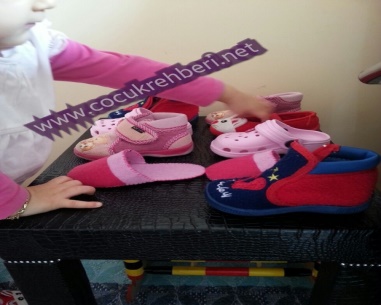 Pratik yaşam:Çorap giyme Ayakkabı giymeAkademik yaşamEşleştirme 